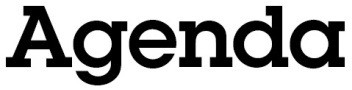 Oldham Town Deal Board MeetingFriday, 17th April 2020, 13.30-15.30Microsoft TEAMS meetingWelcome, introductions and apologiesPeter Holbrook, Social Enterprise UKNotice of urgent business to be accepted onto the agendaPeter Holbrook, Social Enterprise UKDeclarations of interestPeter Holbrook, Social Enterprise UKMinutes of the previous meeting (28th February 2020)Peter Holbrook, Social Enterprise UKTowns Fund pilot area invitationSuzanne Jones, Department for Business, Energy and Industrial StrategyTown Investment Plan templateSuzanne Jones, Department for Business, Energy and Industrial StrategyCommunity engagement activityLiz Windsor-Welsh, Action TogetherCapital project presentation followed by Q&A session: Northern Roots urban farm and eco-parkAnna DaSilva, Oldham CouncilCapital project presentation followed by Q&A session: Flexible performance spaceSusan Wildman, Oldham Coliseum Graham Lister, Artbuilding ProjectsCapital project presentation followed by Q&A session: Town centre district heat networkAndrew Hunt, Oldham CouncilRecommendations and next stepsPeter Holbrook, Social Enterprise UKAOBPeter Holbrook, Social Enterprise UKClose of meetingPeter Holbrook, Social Enterprise UKTime and date of the next meeting: 13.30 on Friday, 22nd May 2020